 Ergebnisprotokoll  der Zusammenkunft am 4.11.2016 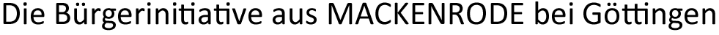 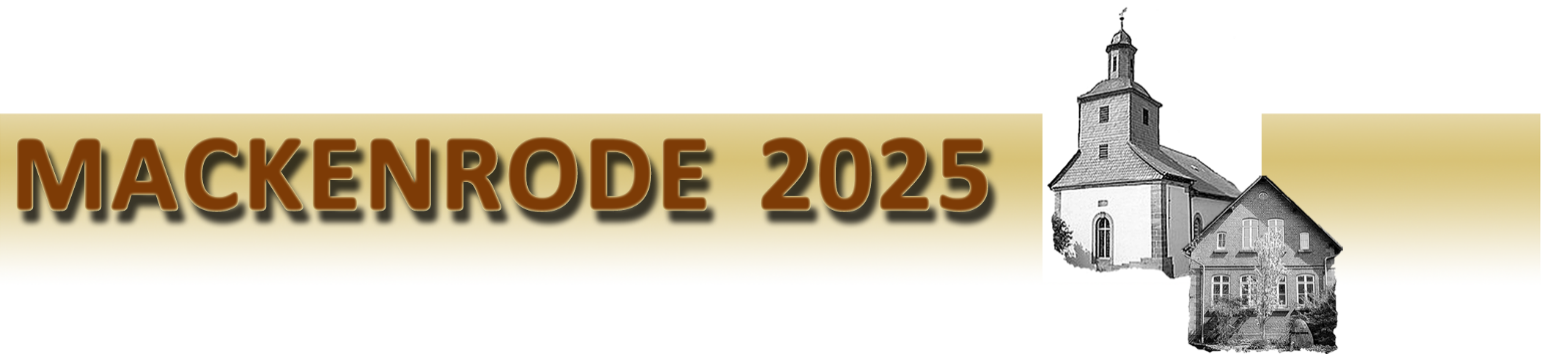 Berichte der Arbeitsgruppen:Feste und Veranstaltungen: Bericht 2016: Spieleabende durchgeführt; Seifenkistenrennen mit überraschend  großer Beteiligung; Auftritt der „Neuen Göttinger Gruppe“ gut angenommen.     Planung 2017: Seifenkistenrennen am 20.08.; weitere Spieleabende geplant; Plattdeutscher Abend im Rahmen der Dorfkneipe; Infoabend zum Thema Vorsorgevollmacht/Patientenverfügung geplant.Dorfkneipe: unterschiedliche Resonanz; Erwartung positiver Impulse für die Kneipe durch Themenabende (s.o.).Soziales: Mitfahrangebot wird zur Zeit nicht genutzt, läuft im Dezember aus; kann bei konkretem Bedarf wieder aufgelegt werden.Mobilität:  Mobilfunk-Ortskataster-idR.im Westen besserer-, im Osten kaum Empfang. Mobilfunkanbieter haben bei der geringen Kundenzahl kein Interesse an Verbesserung der Situation. ÖPNV – Busanbindung durch  die 173 über Waake alle zwei Stunden Richtung Göttingen vorhanden- Angebot ist nicht übersichtlich und wird auch wenig genutzt; Anbindung in den Ort durch die 150 war offensichtlich nur temporär durch die Baustellen.Beschlüsse nach Diskussion:Notwendigkeit des Austausches der AGs; Kräfte bündeln; evtl. neuer Zuschnitt der AGs: Schwerpunkt der Arbeit soll sich von den Gruppen Richtung Plenum verlagern; AGs treffen sich eher nach Bedarf; alle drei Monate Treff in der Dorfkneipe um sich auszutauschen und zu planen:                            nächster Termin :  03.02.17   -Kommunikation über Mail –adressen.Ortsbegehung (am 16.4.16 vereinbart) im März `17 öffentlich mit Einladung an Bürgermeister,  z. B. mit anschließendem Treff im DGH (Kaffee – Kuchen ?); mögliche Termine 19.3. oder 26.3. ; weitere Planung erfolgt in Dorfkneipe Anfang Februar oder März 2017. B